НЕДЕЛЯ МАТЕМАТИКИ Задачи предметной Недели:   -Привлечь всех учащихся для организации и проведения недели.    -Провести в каждом классе мероприятия, содействующие развитию познавательной деятельности учащихся, расширению знаний по математике, формированию творческих способностей: логического мышления, рациональных способов решения задач, смекалки;     -Познакомить учащихся на практике со спецификой применения отдельных знаний в некоторых профессиональных сферах.     -Организовать самостоятельную и индивидуальную, коллективную практическую деятельность учащихся,  -Содействовать воспитанию коллективизма и товарищества,   культуры чувств (ответственности, чести, долга).Принципы проведения Недели:Каждый ребенок является активным участником всех событий Недели. Он может попробовать себя в разных ролях, попробовать свои силы в различных видах деятельности. Мастерить, фантазировать, выдвигать идеи, реализовывать их, рисовать. Участвовать в театральных постановках, загадывать (придумывать) и разгадывать свои и уже существующие задачи и загадки, готовить и выступать с докладами на уроках.                               ПЛАН ПРОВЕДЕНИЯ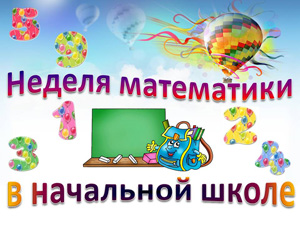 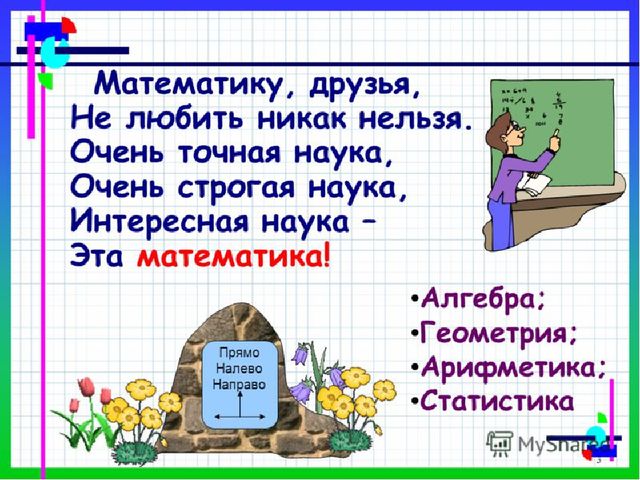 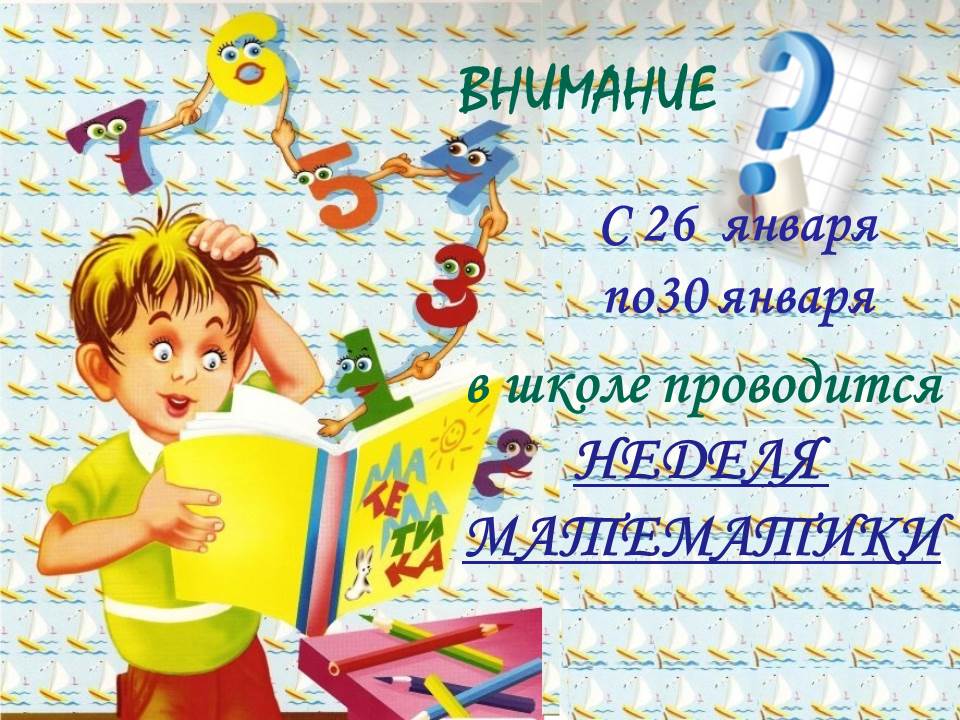 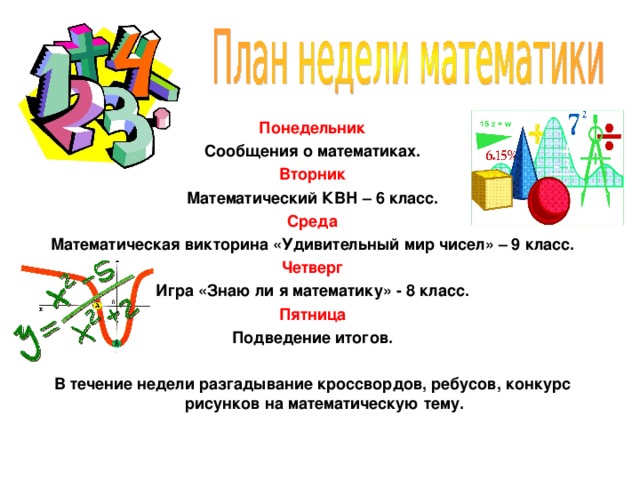 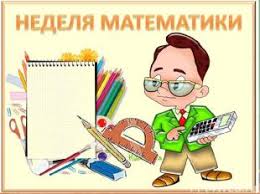 ДАТАНАПРАВЛЕНИЕМЕРОПРИЯТИЯУЧАСТНИКИПРОДУКТЫ ДЕЯТЕЛЬНОСТИпонед.“День занимательной математики”Открытие Недели «Математики».Конкурс математических загадок и шуточных задач.  Математические фокусы, магические квадраты, математическая смекалка 1-4 классы Линейкаоткрытиянедели Решение занимательных задачвторн.«День математических терминов »Конкурс математических кроссвордовГирлянда «Словарь математических терминов»1-4 классыКроссворды, рисунки, серия иллюстраций,среда“День математических состязаний”. Школьный тур математической олимпиады1-4 классыРезультаты  конкурса и олимпиадычетв.“День истории математики”.Реферативные работы учащихся(тема по выбору)-“Жизнь и деятельность ученых – математиков”. -“История важнейших математических открытий”.- “История развития математики на Руси”.- “Развитие математики в истории разных стран”. “Вычислительная техника от счет до компьютеров”."Высказывания великих людей о математике" "Математика в Древнем Египте"«Математика – международный язык общения"Достижения математиков России"«Математическая раскраска», «Математическая газета»,« Математические загадки и ребусы»«  Моё любимое число»3-4 классы  1-2 классыРеферативные работы, презентацииРисунки,стенгазеты,буклеты.пятн.Подведение итогов предметной недели1-4 классыЛинейка.Награждение лучших учащихся.